
ประกาศองค์การบริหารส่วนตำบลคันธุลี
เรื่อง ประกาศรายชื่อผู้ชนะการเสนอราคา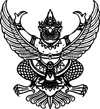 ***************                    ตามประกาศ องค์การบริหารส่วนตำบลคันธุลี เรื่อง ประกวดราคาจ้างโครงการขยายเขตประปาหมู่บ้าน หมู่ที่ ๙ ตำบลคันธุลี อำเภอท่าชนะ จังหวัดสุราษฎร์ธานี ด้วยวิธีการทางอิเล็กทรอนิกส์ ลงวันที่ ๓๑ กรกฎาคม ๒๕๕๖ ซึ่งมีผู้ได้รับคัดเลือกให้เป็นผู้เสนอราคาจำนวน ๓ รายนั้นผลปรากฏว่า มีผู้ที่เสนอราคาที่ดีที่สุด ดังนี้
เป็นราคาที่รวม VAT เป็นราคาที่ไม่รวม VAT
ประกาศ ณ วันที่ ๒๓ สิงหาคม พ.ศ. ๒๕๕๖